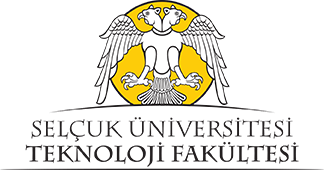 T.C.SELÇUK ÜNİVERSİTESİTEKNOLOJİ FAKÜLTESİMAKİNE MÜHENDİSLİĞİ BÖLÜMÜStaj I / IIRAPORUAD SOYAD ( isminizi yazdıktan sonra bu bölümü siliniz)2017KONYAİŞYERİ ADIİŞYERİ ADIİŞYERİ YETKİLİSİİŞYERİ YETKİLİSİADRESİADRESİWEB ADRESİWEB ADRESİTELEFONUTELEFONUE-POSTAE-POSTAİŞYERİ FAALİYET ALANLARIİŞYERİ FAALİYET ALANLARIİŞYERİ FAALİYET ALANLARIİŞYERİ FAALİYET ALANLARIİŞYERİ FAALİYET ALANLARI1234567PERSONEL TANITIMIPERSONEL TANITIMIPERSONEL TANITIMIPERSONEL TANITIMIPERSONEL TANITIMISIRA NOADI SOYADIADI SOYADIEĞİTİMİGÖREVİ123456789101112131415